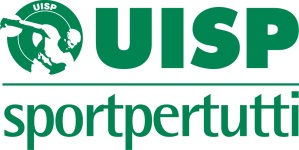 COMITATO ORISTANOQUALIFICA: INSEGNANTE GINNASTICA PER TUTTI - ADULTICODICE ID CORSO: GIN 17MODULO APPRENDIMENTO DELLA DISCIPLINA (30 ORE)TIROCINO: 20 ore VERIFICA: SI (teorica e prova pratica) MODULI E MATERIE OGGETTO DI INSEGNAMENTO PER QUESTA QUALIFICA *nel piano formativo sono incluse anche le 4 ore afferenti la Didattica Normativa della Disciplina ARGOMENTODATAORARISEDEDOCENTEGiochi di socializzazione per la formazione del gruppo relative all'età (UDN) 8 ORE Sabato18 marzo 2023dalle 09.30 alle 13.30 e  dalle 14.30 alle 18.30OristanoLe capacità motorie: esercitazioni di mantenimento di coordinazione, mobilità articolare, forza, resistenza, velocità 8 OREDomenica19.03.2021dalle 09.30 alle 13.30edalle 14.30 alle 18.30OristanoMantenimento delle capacità di attenzione, motivazione, cooperazione, memorizzazione, benessere psicologico, autostima, comunicazione attraverso la condivisione e lo scambio 8 ORESabato25.03.2023dalle 09.30 alle 13.30edalle 14.30 alle 18.30OristanoAttività multisportiva di consolidamento dello spirito sportivo di condivisione e collaborazione  6 OREDomenica26.03.2020dalle 09.30 alle 13.30dalle 14.30 alle 16.30OristanoVerificaDomenica26.03.2020Dalle 16.30 alle 18.30OristanoTOTALE 30 OREUISP COMITATO TERRITORIALE ORISTANO APS - Unione Italiana Sport Per tutti
09170 Oristano (OR) - Via Cagliari, 242 - Tel. +39.0783.464375 - oristano@uisp.it - www.uisp.it/oristano -  C.F.:90008000953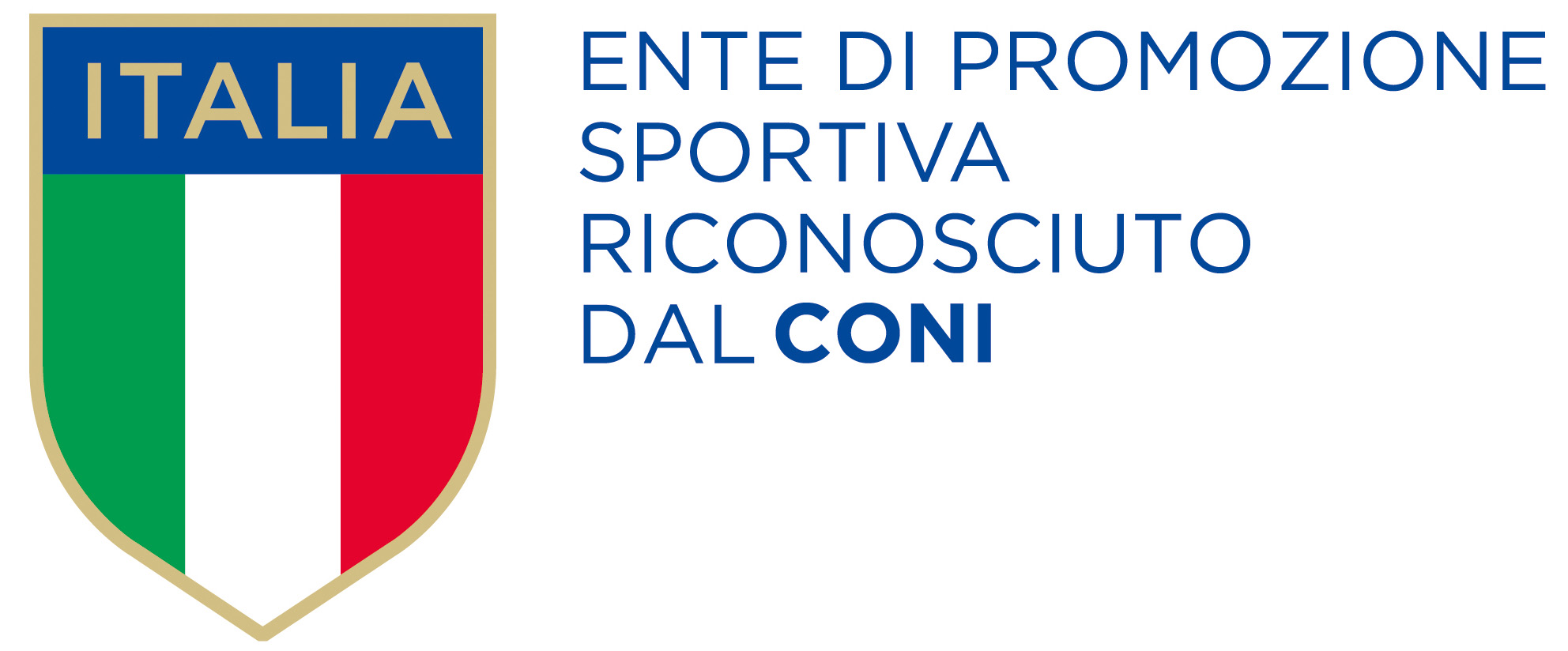 